                                Liceo José Victorino Lastarria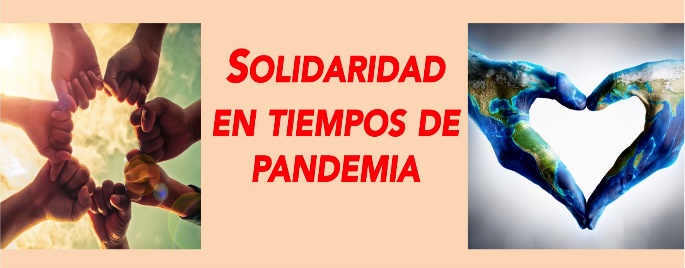                                                  Rancagua                           “Formando Técnicos para el mañana”                                   Unidad Técnico-PedagógicaGUÍA DE EDUCACIÓN FÍSICA TERCERO MEDIO Nombre: _________________________________ Curso: _______ Fecha: ____________________Fecha: 17 de agosto 2020O.A. PRIORIZACIÓN CURRICULAR
Diseñar y aplicar un plan de entrenamiento para mejorar su rendimiento físico, considerando sus características personales y funcionales.Objetivo de la guía.
Realizar una rutina de ejercicios enfocada al entrenamiento de la musculatura del miembro superior.Actividades:Realice la siguiente secuencia de actividades y luego responda las preguntas

1) Crear y realizar un calentamiento para la siguiente rutina:4 series de abdominales de 30 repeticiones cada uno, descansando entre cada serie 30 segundos [30x4x30”]4 series de flexo extensión de codo de 10 repeticiones cada serie descansando 45 segundos entre cada serie [10x4x45”]Llene 2 botellas con 1 litro de agua, asegúrese que estén bien selladas y luego tome con una mano cada botella. Posteriormente realice flexión de codo en 5 series de 10 repeticiones cada serie con descanso entre cada tanda 45 segundos [10x5x45”]Por último, debe sentarse en una silla tomar una botella con ambas manos y llevar los codos a la altura de las orejas luego de eso realizar extensión de codo en 5 series de 10 repeticiones con descanso de 45 segundos entre cada serie. [10x5x45”]2) Realice o ejecute la rutina anteriormente señalada.Preguntas:¿Qué ejercicios eligió para el calentamiento? ¿Por qué?En una escala de 1 a 10 ¿qué tan intensa sintió la rutina? Siendo 1 el valor de menor intensidad y 10 máxima intensidad Ticket de salida:(Sólo lo contestan los estudiantes que van a retirar guías impresas al Liceo)
Nombre la musculatura que trabajó en cada ejercicio.Imagenología de ejercicios a realizar 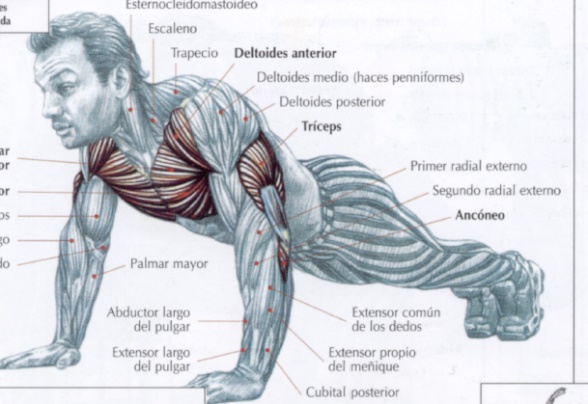 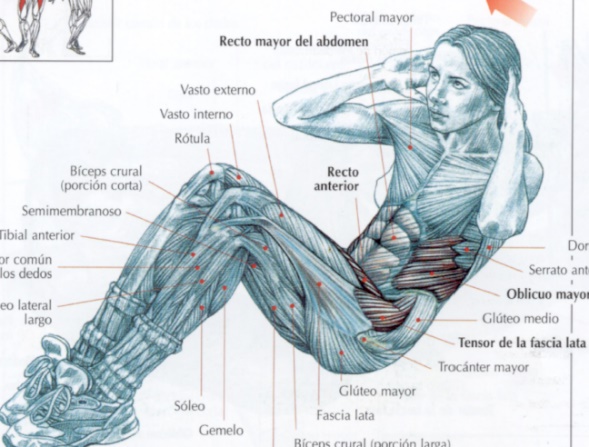 Abdominal						Flexo extension de brazos (lagartijas)  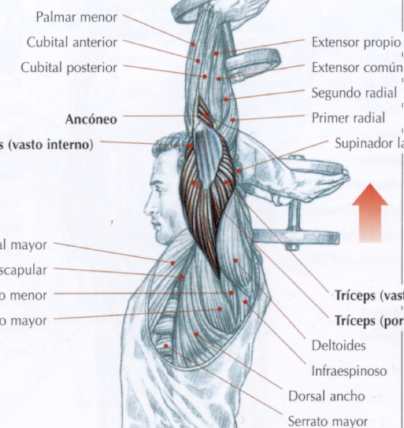 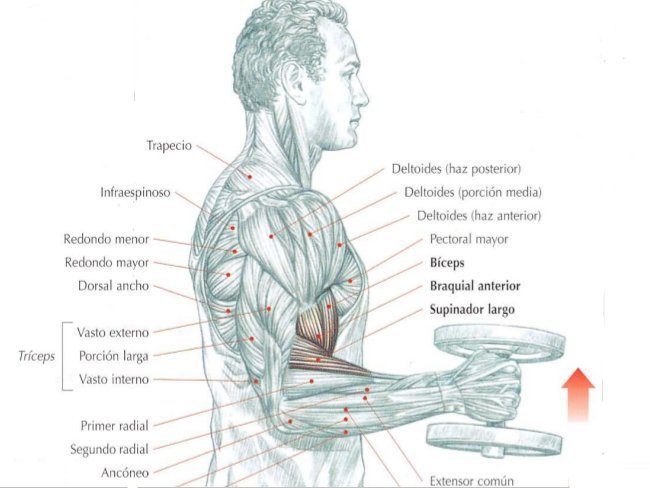 Extensión de codo sentado                                              Flexión de codo agarre tipo martillo Dudas o inquietudes: leandro.garrido@liceo-victorinolastarria.cl 
Profesor: Leandro Garrido